АА8287АА

Daewoo Lanos1999, 1.5л , бензин,  538259км , сірий.ТЗ не використовуєтьсяавтомобіль  потребує ремонтуПерелік доданих фотографій: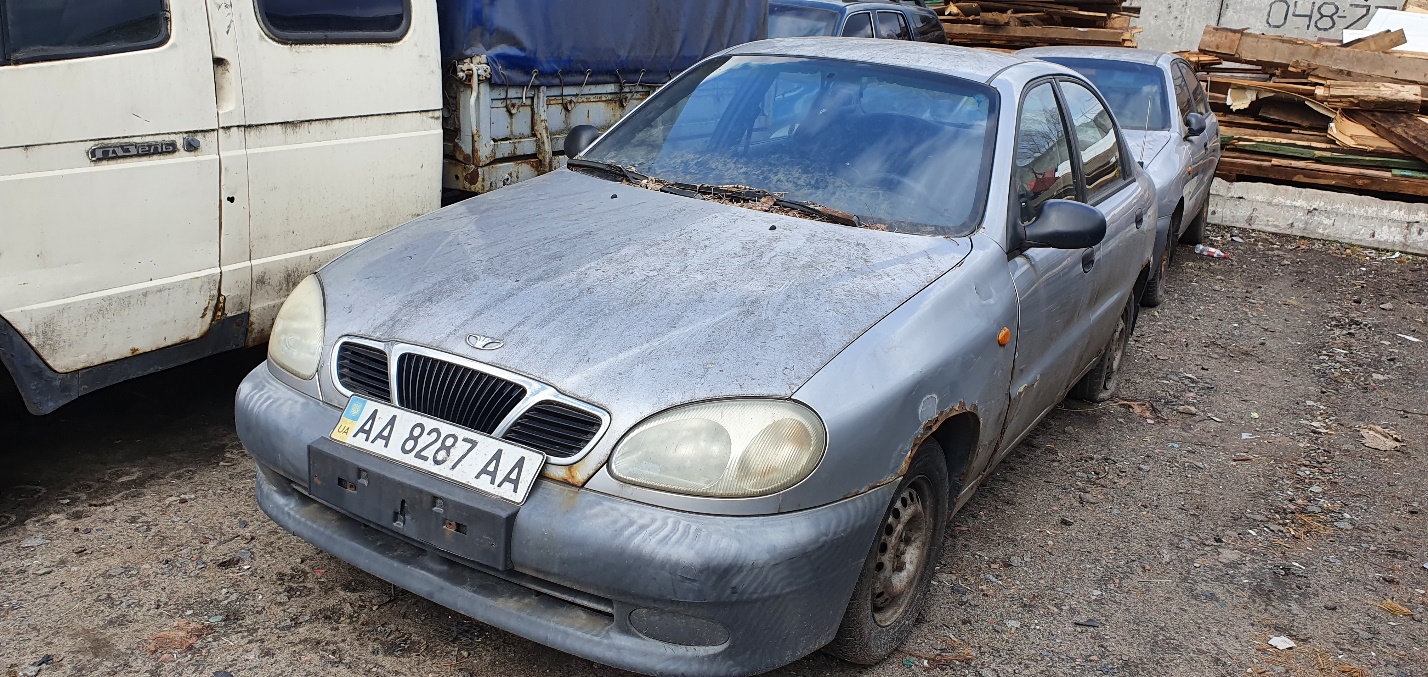 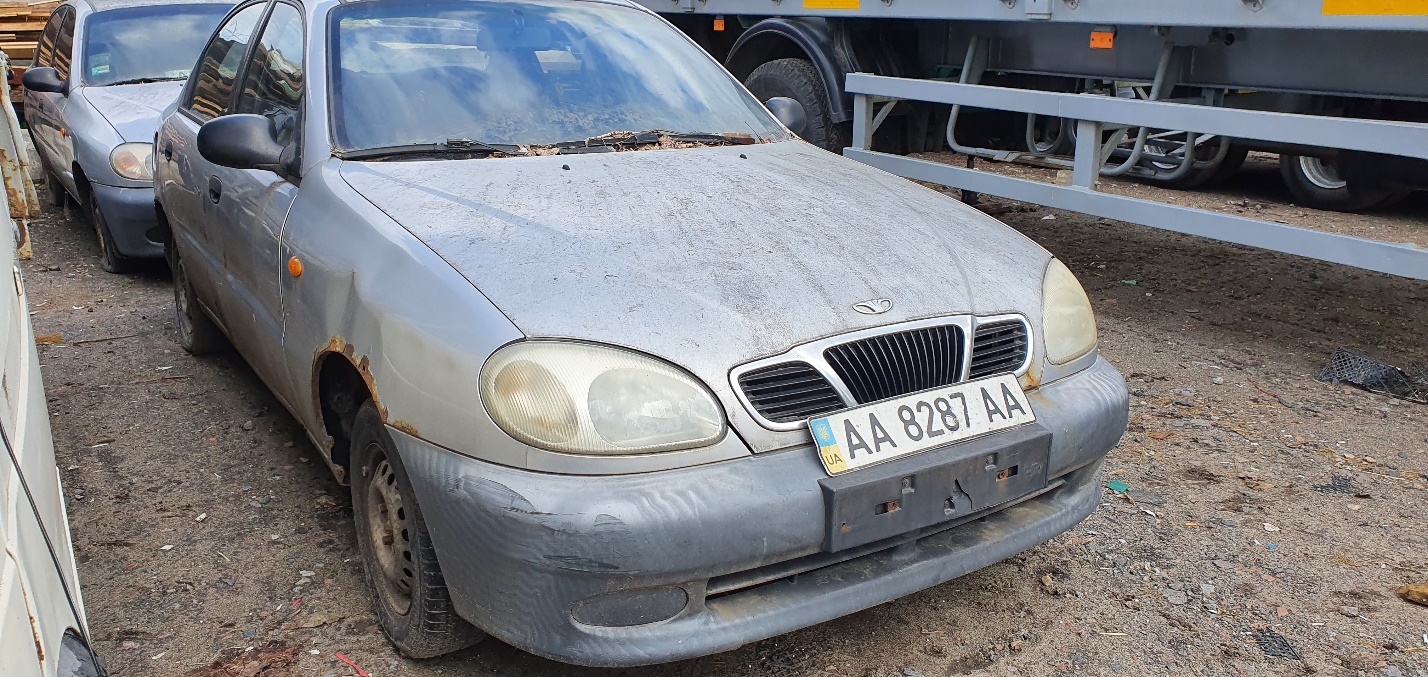 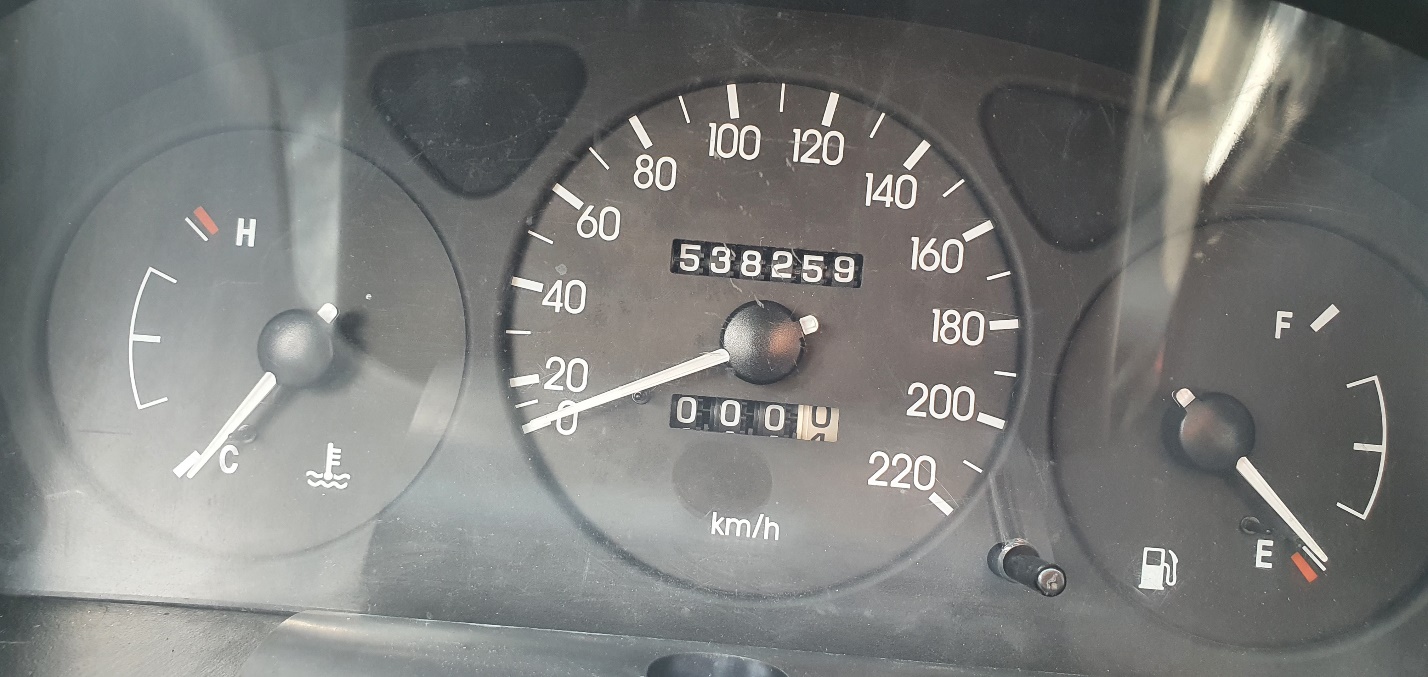 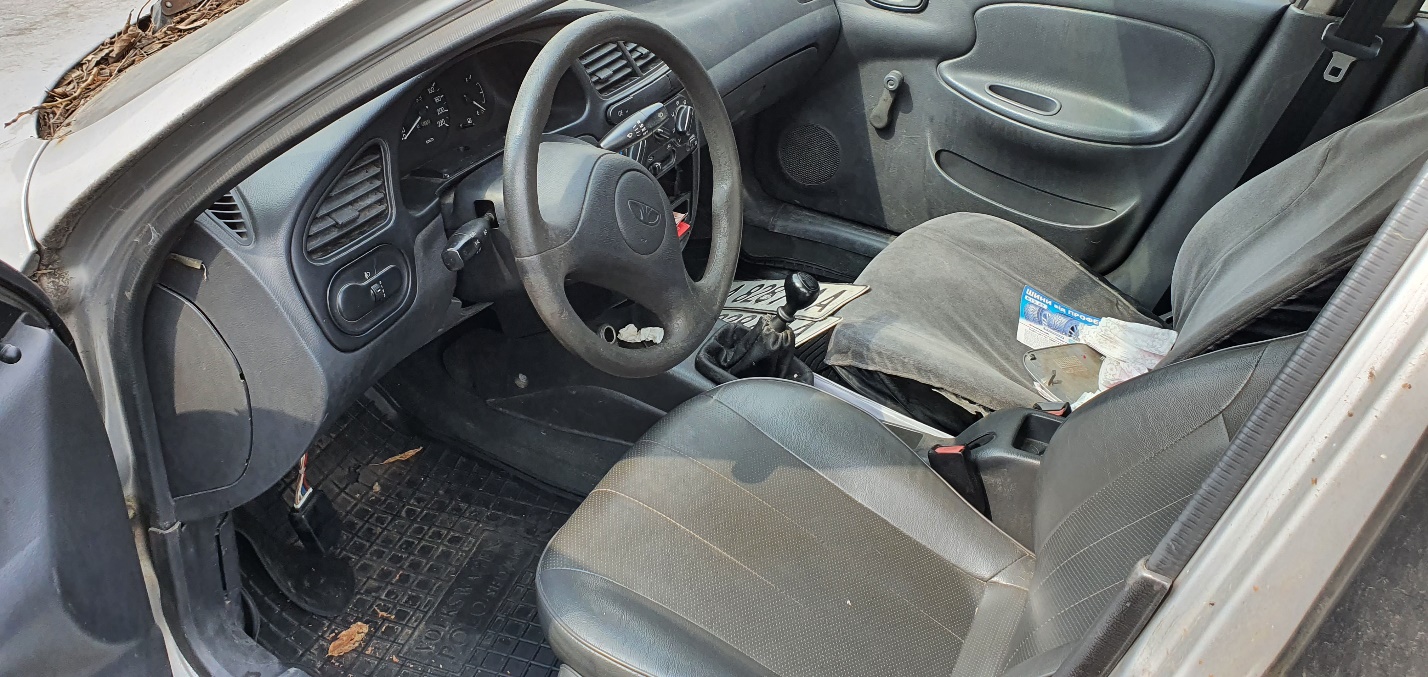 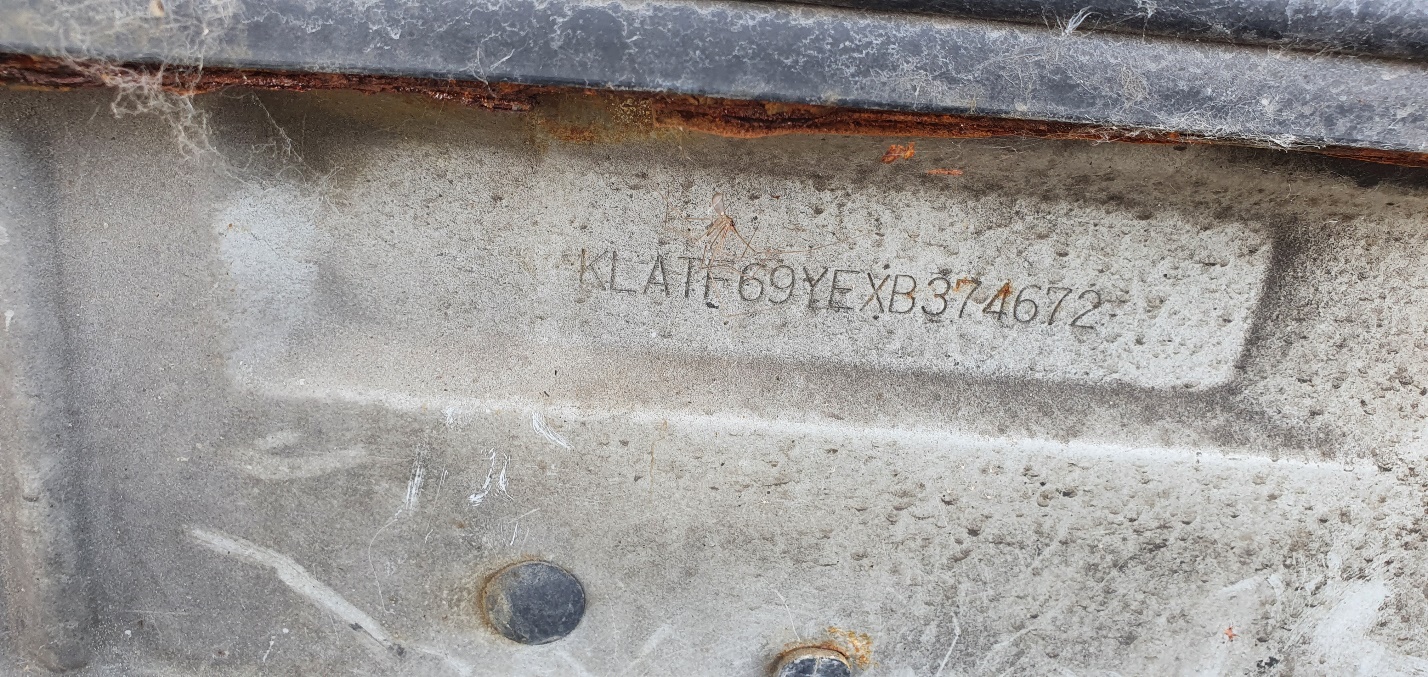 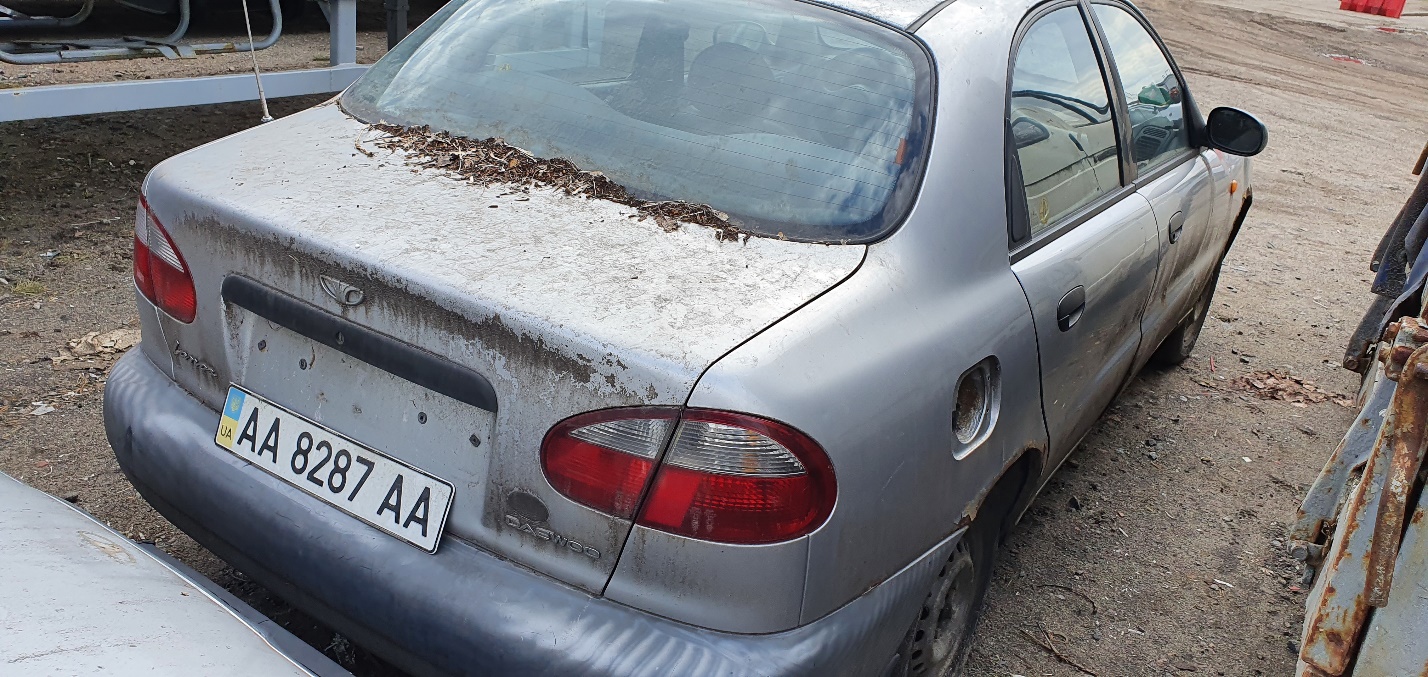 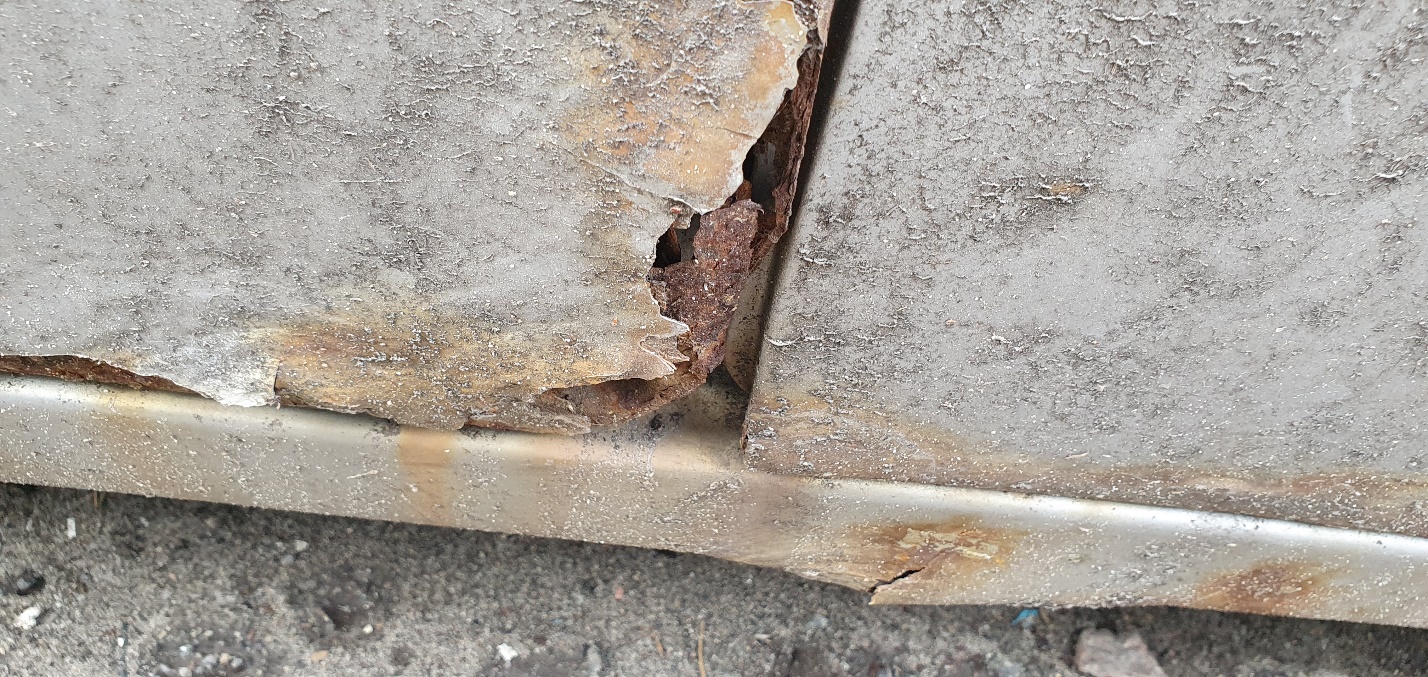 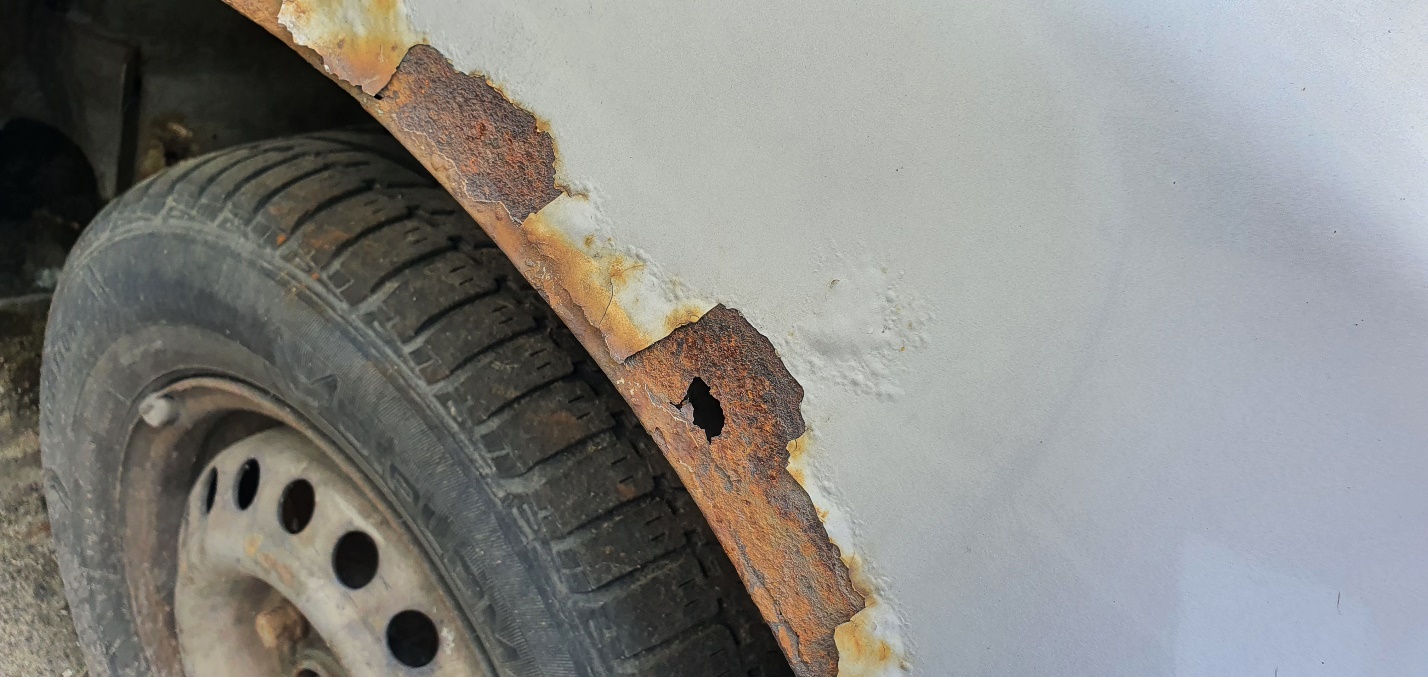 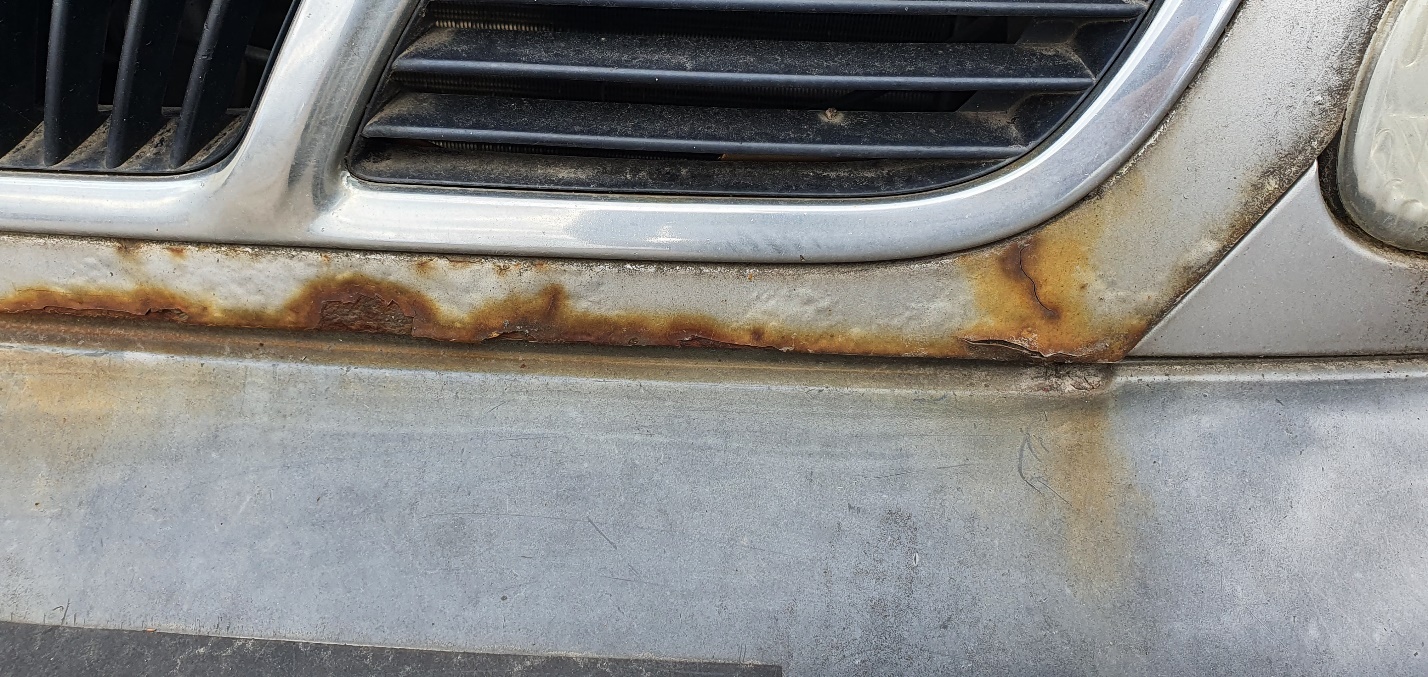 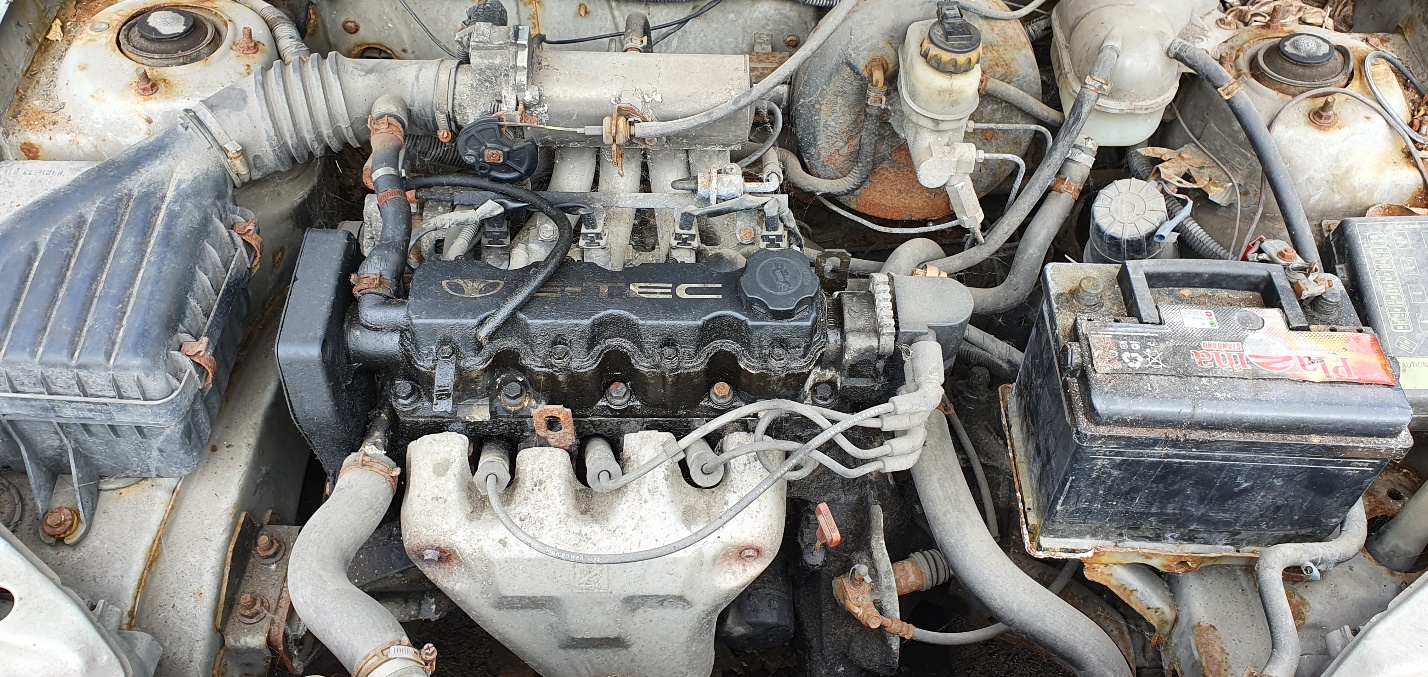 